Решение № 12 от 26 января 2016 г. О проведении внешней проверки годового отчета об исполнении местного бюджета за 2015 год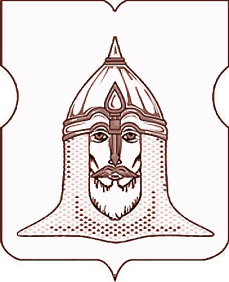 СОВЕТ ДЕПУТАТОВМУНИЦИПАЛЬНОГО ОКРУГА ГОЛОВИНСКИЙРЕШЕНИЕ26.01.2016 года № 12О проведении внешней проверки годового отчета об исполнении местного бюджета за 2015 год            В соответствии со статьей 264.4. Бюджетного кодекса Российской Федерации, пунктом 2 части 1 статьи 9 Устава муниципального округа Головинский, разделом 20 Положения о бюджетном процессе в муниципальном округе Головинский, утвержденным решением Совета депутатов муниципального округа Головинский от 24 июня 2014 года № 55, согласно пунктам 2.2.3 и 2.3 Соглашения от 21 октября 2015 года № 296/01-14 «О передаче Контрольно-счетной палате Москвы полномочий по осуществлению внешнего муниципального финансового контроля в муниципальном округе Головинский в городе Москве»,Советом депутатов принято решение:1.      Направить обращение Совета депутатов муниципального округа Головинский в Контрольно-счетную палату Москвы о проведении внешней проверки годового отчета об исполнении бюджета муниципального округа Головинский за 2015 год в трехдневный срок со дня принятия настоящего решения.2.        Администрации муниципального округа Головинский разместить настоящее решение на официальном сайте органов местного самоуправления муниципального округа Головинский www.nashe-golovino.ru.3.      Настоящее решение вступает в силу со дня его подписания.4.      Контроль исполнения настоящего решения возложить на главу муниципального округа Головинский Архипцову Н.В. и председателя бюджетно-финансовой комиссии - депутата Мемухину В.Г.  Глава муниципального округа Головинский                                                        Н.В. Архипцова